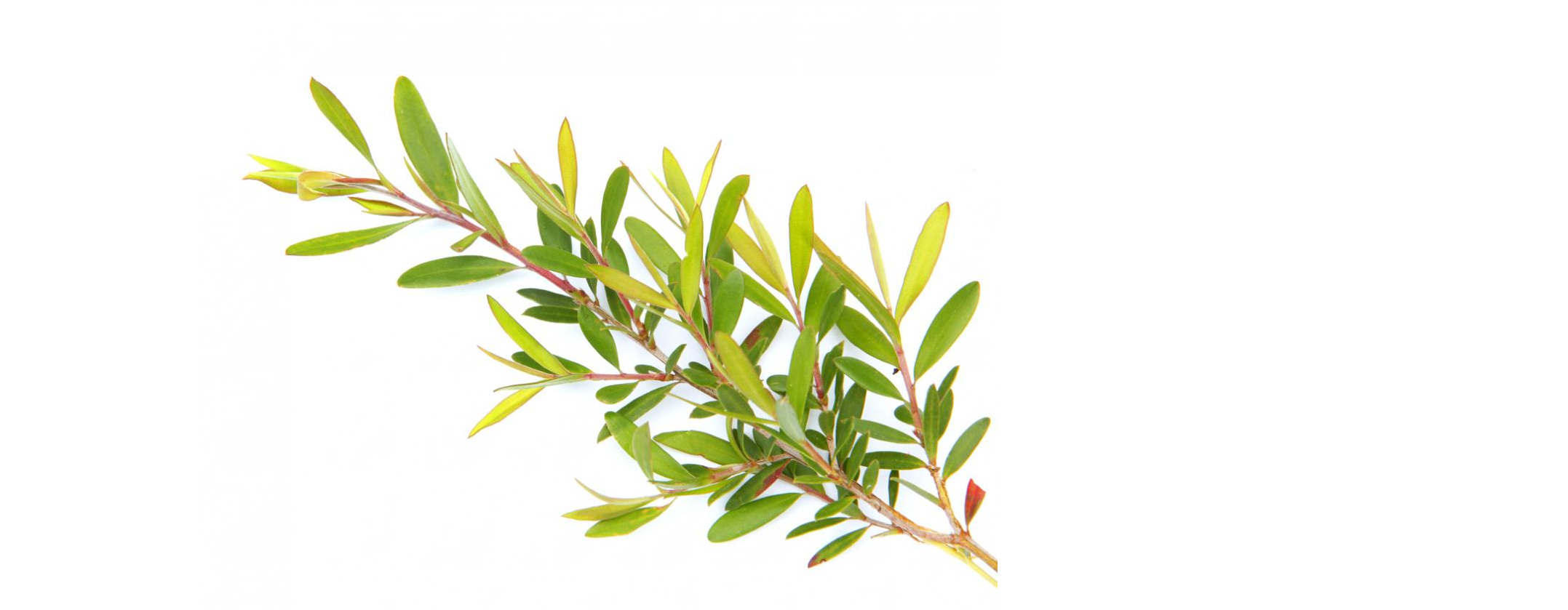 Tea Tree UsesDIY soothing LotionMix: 1 tbsp shea butter5-7 drops of Tea Tree Essential Oil5 drops of Lavender Essential OilApply to clean skin daily, anywhere you might have blemishes or eczema.  for this remedy, dilute and test a little of the oil on your hand to ensure no unknown skin sensitivity exists	*do not touch to eyes, wash hands after use